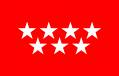 COLEGIO "CARLOS RUIZ"C/ Colmenarejo, 40 28260-GALAPAGAR (Madrid)Tfno. 91 858 70 15 / Fax: 91 858 12 68CODIGO CENTRO 28002877PHYSICAL EDUCATION #AT HOME#SIGUE LOS SIGUIENTES PASOS:cOPIA Y PEGA EL SIGUIENTE ENLACE EN INTERNET pOR CADA QUESITO HAY UNA ACTIVIDAD A REALIZAR EN CASACADA POCOS DÍAS IRÉ AÑADIENDO MÁS ACTIVIDADES PARA QUE HAGAS ACTIVIDAD FÍSICA DESDE CASAhttps://view.genial.ly/5e6bd9a44b44a00fb78ce78d/game-pe-at-home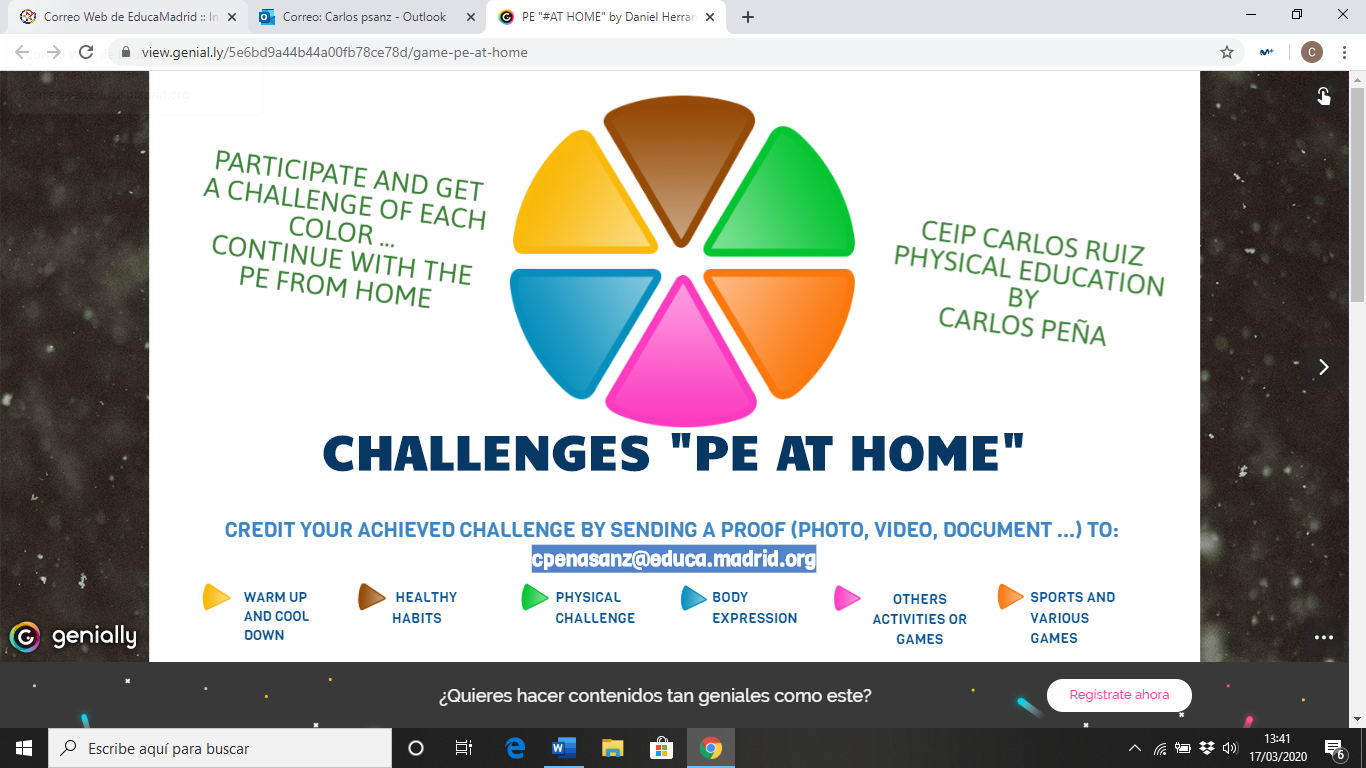 DON´T STOP!!!!!!!